NOM : Hypatie (esprit critique)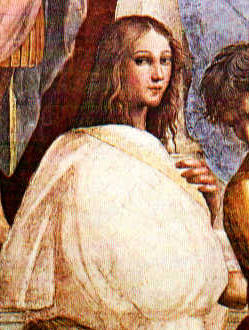 Image d’elle :Nom de son père : Théon d’AlexandrieFonctions : Mathématicien et astronome Période temps : 4e siècle de notre èreLocalité : Grèce antiqueElle enseigne, elle vulgarise3 prédécesseurs : Euclide, Archimède et DiophanteElle est considérée comme5 phrases :Faites preuve de vigilance !Vérifiez toutes les affirmations !Efforcez-vous de comprendre ce qui ne semble pas clair.***Même un maître peut se tromper !Sachez qu’il est toujours possible d’améliorer la pensée des plus grands !Philippe